PAUTA DA 12º (DECIMA SEGUNDA) SESSÃO ORDINÁRIA DA VIGÉSIMA QUINTA SESSÃO LEGISLATIVA DA SÉTIMA LEGISLATURA DA CÂMARA DE VEREADORES DO MUNICÍPIO DE CHUPINGUAIA-RO.17 DE MAIO DE 2021                                  EXPEDIENTE RECEBIDO:         I-Leitura, discussão e votação da Ata da 11º Sessão          Ordinária  realizada dia 10 de Maio de 2021.        II- Projeto de Lei nº: 2.618,2. 619,2.620/2021        III- Indicações nº: 167,176,177,178,179,180,181,182,183187,188,189,/202               PALAVRA LIVRE DOS ORADORES INSCRITOS (7 min). 2ª PARTE                                       ORDEM DO DIA Discussão e Votação do Projeto de Lei: 2.618 2.619,2.620/2021. Indicações: 167, 176, 177, 178, 179, 180, 181, 182,183/,184,185,186;187,188189/2021                EXPLICACÕES PESSOAIS DOS VEREADORES INSCRITOS (5min)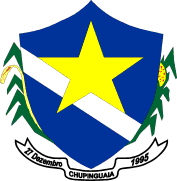                       ESTADO DE RONDÔNIA                      PODER LEGISLATIVO         CÂMARA MUNICIPAL DE CHUPINGUAIA         12º    SESSÃOORDINÁRIAESTADO DE RONDÔNIAPODER LEGISLATIVOCÂMARA DE VEREADORES DO MUNICÍPIO DE CHUPINGUAIA           PAUTA DA IMPRENSA    17/05/2021PROJETO DE             LEI;                  ASSUNTO    AUTORIA     Projeto de Lei         Nº 2.618 Altera o dispositivo da Lei nº 383 de 21 de Setembro de 2004, que autoriza o Poder Executivo a doar imóvel para a Policia Militar do Estado de Rondõnia e dá outras providencias.      Poder Executivo     Projeto de Lei         Nº 2.619 Autoriza a abertura de crédito especial por anulação de dotação no valor de R$ 25.000,00, no vigente orçamento-programa.      Poder Executivo     Projeto de Lei         Nº 2.620Autoriza a abertura de crédito especial por anulaçao de dotação financeiro no valor de R$ 13.500,00, no vigente orçamenro programa.      Poder Executivo    INDICAÇÕES                             ASSUNTO    AUTORIA        167/2021   Solicito a Secretaria de Obras, que dentro das possibilidades, seja feito o serviço de Porteira á Dentro, no sítio do Senhor Vagner Schatz que se localiza na Linha 90, enfrente a Fazenda Águas Claras sentido Boa-Esperança.Ver: Ederson        176/2021   Soliito ao órgão responsável que dentro das possibilidades, seja feito um serviço de Recapagem dos pneus e a Proteção (peito de aço)do trator que se encontra no Distrito de Boa Esperança.Ver:  Ederson         177/2021   Solicito ao Executivo que dentro das possibilidades, seja feito uma parceria entre a Prefeitura e a Associação Carro de Boi,para a limpeza dos campos que é aberto para a população de Boa Esperança.Ver: Ederson          178/2021    I- Disponibilizar um departamento de Saúde exclusivo da mulher, com atendimento pré-natal, atendimento ginecológico, preventivos,Prevenção de cãncer de mama e colo do útero. Centro de vacinação do Covid-19 ede outras rotinas (para grávidas)   II- Solicito também a capacitação de todos os médicos de UBS para implantação do DIU e IMPLANOM,(para que seja feita a prevenção da gravidez indesejada.Ver: Denilson          179/2021   Indica-se ao Poder Executivo a construção de um quebra molas próximo ao Mercado Bom Dia no Distrito de Novo Plano.Ver: Fernando           180/2021   Indica-se ao Poder Executivo ,dentro das possibilidades orçamentárias a contratação de um caminhão pipa para auxuliar a equipe da Secretaria de Obras.Ver: Fernando            181/2021   Indica-se ao Poder Executivo a aquisição de uma cadeira de rodas,bem como um par de muletas para a UBS (Unidade Básica de Saúde) Ataide José da Silva,no Distrito de Novo Plano.Ver: Fernando          182/2021   Solicito ao Executivo a possibilidadede verificar a iluminação dos canteiros centrais em especial as Avenidas no Municipio de Chupinguaia. Ver: Ronaldo           183/2021   Solicito ao Executivo a possibilidade de providenciar a construção de uma rotatória na entarad da Cidade próximo ao Restaurante da Lúcia no Municipio de Chupinguaia.Ver: Ronaldo           184/2021    Solicito ao Secretário de Obras, que dentro das possibilidades possa a vir atender a Aldeia Indígena Rio do Ouro,com o patrolamento e casacalhamento da Rodovia  391 até a Aldeia.Ver: Denilson            185/2021   Solicito ao Secretário de Obras,que seja colocado um bueiro Tubo ármico localizado na travessa 100,perto dos buritis próxima a propriedade so Senhor Pedro Buda.Ver: Maria            186/2021    Solicito que se possível que seja construida uma casa  com cadeado, para o registro de água no Distrito Guaporé.Ver: Maria             187/2021    Solicito á Secetaria de Obras que veja a possibilidade de se fazer o patrolamento das estradas dentro  Distrito do Corgão. Ver:Antonio Bertozzi             188/2021  Solicito ao Executivo com caráter de urgência a criação de um cargo de Psicopedagoga para atender a todas as Escolas Municipais.Ver: Idenei              189/2021   Solcito ao Executivo com caráter de urgência a criação de um cargo de Assistente Social para atender as Escolas  Municipais.Ver: Idenei